JADWAL UTS SEMESTER IPRODI S1 ADMINISTRASI RUMAH SAKITSTIKES MUHAMMADIYAH BOJONEGOROBojonegoro, 02 November 2019				                                         STiKes Muhammadiyah Bojonegoro							            Ketua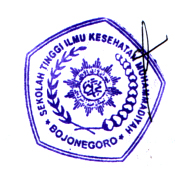 					                                    Ns.Sudalhar,M.Kep					                                   NBM. 891 561JADWAL UTS SEMESTER IIIPRODI S1 ADMINISTRASI RUMAH SAKITSTIKES MUHAMMADIYAH BOJONEGOROBojonegoro, 02 November 2019				                                         STiKes Muhammadiyah Bojonegoro							            Ketua					                                    Ns.Sudalhar,M.Kep					                                   NBM. 891 561JADWAL UTS  SEMESTER VPRODI S1 ADMINISTRASI RUMAH SAKITSTIKES MUHAMMADIYAH BOJONEGOROBojonegoro, 02 November 2019				                                         STiKes Muhammadiyah Bojonegoro							            Ketua					                                    Ns.Sudalhar,M.Kep					                                   NBM. 891 561HariJamMata KuliahDOSENSenin08.00-09.3009.30-11.0011.00-12.30Bahasa InggrisEnglish DayPengantar Menejemen KesehatanNs. Sudalhar, M.KepNs. Sudalhar, M.KepNs. Sudalhar, M.KepSelasa08.00-09.30Baca Tulis Al-Qur’anUst. Ibnu QilabSelasa09.30-11.00Bahasa IndonesiaAminanSelasa11.00-12.30AIK IUst. H. Syamsul Huda S.Ag M.PdiRabu08.00-09.30Enterpreneur Leadership Character : Hizbul WathonPW HW JatimRabu09.30-11.00Pengantar Ilmu SosialRahmat Junaidi, MARSRabu11.00-12.30Pengantar Asuransidr. Sudjarwanto, M.KesKamis08.00-09.30Pengantar Ilmu EkonomiDr. Wiwik R. M.PdKamis09.30-11.00Dasar-Dasar AkuntansiIin Rahayu, SE, MMHariJamMata KuliahDOSENSenin08.00-09.3009.30-11.0011.00-12.30Ilmu Kesehatan MasyarakatAIK IIIAzaz-Azaz menejemenIstiqlal Fitri S.KM, M.KesDrs. H. Sholikin Jamik, S.H, M.HesSeptin MaisharahSelasa08.00-09.3009.30-11.0011.00-12.30Perilaku OrganisasiKepemimpinanELC III (Kesehatan)Ns. Sudalhar, M.KepNs. Sudalhar, M.KepNs. Sudalhar, M.KepRabu08.00-09.3009.30-11.0011.00-12.30Bahasa MandarinStatistikaKewirausahaanSulistyowati, S.KepAlif Yuanita Kartini, M.Si Drs. Moch Suberi.,MM Kamis08.00-09.3009.30-11.00Teknologi Informasi (SIK)Dasar Pendidikan Kesehatan MasyarakatFeby Dea, S.KomTotok Ismanto, M. KesHariJamMata KuliahDOSENSenin08.00-09.3009.30-11.00Manajemen Bangsal KeperawatanMetode PenelitianNs. Sudalhar, M. KepNs. Sudalhar, M. KepSelasa08.00-09.3009.30-11.00KesekretariatanKomputer AkutansiFahtia Nur R, S.KM, M.KesIin Rahayu,S.E.,MMRabu08.00-09.3009.30-11.00Manajemen SDM Rumah SakitDasar Keselamatan dan Kesehatan KerjaReytha Noor,S.KM., M.KesEko Ari Bowo, S.KM., M.KKKKamis08.00-09.3009.30-11.0011.00-12.30Operatio ResearchBank dan AsuransiPerpajakan Budi, M.KesTIMGanes Widyantara A.W, SE